АЛТАЙСКИЙ ГОСУДАРСТВЕННЫЙ ПЕДАГОГИЧЕСКИЙ УНИВЕРСИТЕТ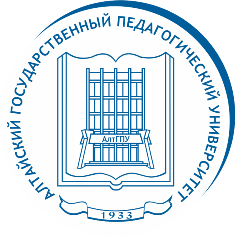 _____________________________________________________________________________Алтайский государственный педагогический университет приглашает принять участие в открытом Всероссийском конкурсе «Сказка ложь, да в ней намек»Алтайский государственный педагогический университет объявляет о приёме заявок на участие в открытом Всероссийском конкурсе «Сказка ложь, да в ней намек», посвящённом Году культурного наследия народов России. «Наша цель – способствовать формированию интереса у населения к нематериальному культурному наследию народов России, более глубокому пониманию культуры, а также развитию творческой индивидуальности и социальной активности. Мы заинтересованы в вовлечении в этот процесс как можно большего числа граждан России разных возрастов», - отмечают организаторы конкурса.Конкурс проводится по двум номинациям: 1. «Чудесные страницы сказок» (авторские сказки). Содержание сказки должно отражать народную мудрость пословиц и поговорок народов, проживающих на территории России. Взяв их за основу участникам, нужно написать сказку. 2. «Сказочные герои народных сказок» (иллюстрация к народной сказке). Номинация задумана для изучения участниками конкурса сказок разных народов России и создания для них иллюстраций.К участию в Конкурсе приглашаются все граждане Российской Федерации. На Конкурс принимаются работы, выполненные индивидуально и коллективом авторов.Участие в Конкурсе бесплатное. Прием заявок и материалов конкурса продлится до 16 октября 2022 года.С 16 октября по 1 ноября – подведение итогов; 4 ноября – объявление дипломантов конкурса.Контактная информация:Гоппе Анастасия Александровна, ведущий специалист по учебно-методической работе УНИЛ «Центр устной истории и этнографии» АлтГПУ, + 7 960 948 47 87, e-mail: skazki.narodovrossii@mail.ru;Люля Наталья Викторовна, ведущий специалист по учебно-методической работе УНИЛ «Центр устной истории и этнографии» АлтГПУ, + 7 923 721 95 23, e-mail: skazki.narodovrossii@mail.ru. 